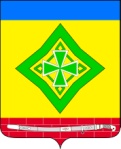  АДМИНИСТРАЦИЯ ЛАДОЖСКОГО СЕЛЬСКОГО ПОСЕЛЕНИЯ УСТЬ-ЛАБИНСКОГО  РАЙОНАП О С Т А Н О В Л Е Н И Еот   25.05.2018  г.         			                                                               №  77станица ЛадожскаяО внесении изменений в постановление администрации Ладожского сельского поселения  Усть-Лабинского района от 17.04.2015 года № 83 «Об определении видов обязательных работ, мест и объектов для отбывания уголовного наказания в виде исправительных и обязательных работ на территории Ладожского сельского поселения  Усть-Лабинского района     В соответствии со статьей 50  Уголовного кодекса Российской Феде, ст. 39 Уголовно-исполнительного кодекса Российской Федерации, постановляю:     1. Внести изменение в постановление администрации Ладожского сельского поселения  Усть-Лабинского района от 17.04.2015 года № 83 «Об определении видов обязательных работ, мест и объектов для отбывания уголовного наказания в виде исправительных и обязательных работ на территории Ладожского сельского поселения  Усть-Лабинского района», изложив приложение № 1 и приложение № 2  в новой редакции согласно приложениям.     2.  Общему  отделу администрации Ладожского сельского поселения  Усть-Лабинского района (Тунгатову) обнародовать постановление в установленном порядке и разместить на официальном сайте Ладожского сельского поселения  Усть-Лабинского района в сети «Интернет».     4. Контроль за выполнением настоящего постановления возложить на исполняющего обязанности главы Ладожского сельского поселения Усть-Лабинского района  Т. М. Марчук.      5. Постановление вступает в силу со дня его официального опубликования.Глава Ладожского  сельского поселения Усть-Лабинского района                                                               Т. М. МарчукПРИЛОЖЕНИЕ № 1к постановлению администрацииЛадожского сельского поселенияУсть-Лабинского  районаот 25.05.2018 г.  N 77Места отбывания уголовного наказания в виде обязательных работ на территории Ладожского сельского поселения Усть-Лабинского районаГлава Ладожского  сельского поселения Усть-Лабинского района                                                                   Т. М. МарчукПРИЛОЖЕНИЕ № 2к постановлению администрацииЛадожского сельского поселенияУсть-Лабинского  районаот 25.05.2018 г.  N 77Места отбывания уголовного наказания в виде исправительных  работ на территории Ладожского сельского поселения Усть-Лабинского районаГлава Ладожского  сельского поселения Усть-Лабинского района                                                                   Т. М. Марчук№ п/пНаименованиеАдрес места расположения1Администрация Ладожского сельского поселения                           Усть- Лабинского районаст. Ладожская, ул. Ленина, 82МБУ «Станичник»           Ладожского сельского поселения  Усть- Лабинского районаст. Ладожская, ул. Коншиных, 1093ИП «Юмашина О. В.ст. Ладожская, ул. Мира, 60№ п/пНаименованиеАдрес места расположения1МБУ «Станичник»   Ладожского сельского поселения  Усть- Лабинского районаст. Ладожская,                       ул. Коншиных, 109